.Choreographed in line dance in China during the finals, Nov. 2017Intro:  16 Counts (approx 15 sec）[1-9]     1/4 Turn Fwd, Pivot 1/2 Turn, 1/8 Turn Fwd, Fwd (x3), Fwd & 1/2 Turn, Fwd (x3), 1/2 Turn/Sweep[10-17]   1/8 Turn Back, 1/4 Turn Fwd, Fwd (x4), Fwd & 1/2 Turn, Fwd (x2), 1/2 Turn Back, 1/4 Turn Side[18-24]   Full Diamond Step[25-32]   1/8 Turn Basic Step, Side, Rock, 1/8 Turn Side, 1/8 Turn Fwd, 1/2 Turn Back, 1/2 Turn Fwd, Fwd, 3/4 Turn BackTag:   After wall 3 face to 6:00[1-8]     Basic Step (x2), Fwd, 1/2 Pivot Turn, Fwd, Fwd, TogetherHappy Dancing!Sam Arvidson email: samarvidson@gmail.comRosy Morales email: rosairomero@hotmail.comJanet (Zhen Zhen) Ge email: 93806188@qq.comLast Update – 10th Dec. 2017Memories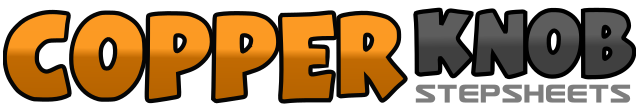 .......Count:32Wall:2Level:Intermediate NC.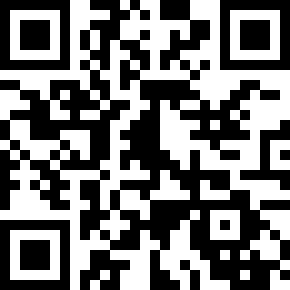 Choreographer:Sam Arvidson (USA), Rosy Morales (USA) & Janet (Zhen Zhen) Ge (CN) - November 2017Sam Arvidson (USA), Rosy Morales (USA) & Janet (Zhen Zhen) Ge (CN) - November 2017Sam Arvidson (USA), Rosy Morales (USA) & Janet (Zhen Zhen) Ge (CN) - November 2017Sam Arvidson (USA), Rosy Morales (USA) & Janet (Zhen Zhen) Ge (CN) - November 2017Sam Arvidson (USA), Rosy Morales (USA) & Janet (Zhen Zhen) Ge (CN) - November 2017.Music:Flies On the Butter (You Can't Go Home Again) - The JuddsFlies On the Butter (You Can't Go Home Again) - The JuddsFlies On the Butter (You Can't Go Home Again) - The JuddsFlies On the Butter (You Can't Go Home Again) - The JuddsFlies On the Butter (You Can't Go Home Again) - The Judds........12&31/4 Turn R stepping right forward, step left forward, 1/2 pivot turn R, 1/8 turn R stepping left forward (10:30)4&5Step right forward, step left forward, step right forward67Step left forward & 1/2 turn L step ball of left, step right forward (4:30)8&1Step left forward, step right forward, step left forward & 1/2 turn R on ball of left & sweep right from front to back (10:30)2&31/8 Turn R stepping right back (12:00), 1/4 turn L stepping left forward, step right forward (9:00)4&5Step left forward, step right forward, step left forward67Step right forward &1/2 turn R on ball of right, step left forward (3:00)8&1Step right forward, 1/2 turn R stepping left back, 1/4 turn R stepping right to side (12:00)2&31/8 Turn R stepping left forward (1:30), step right forward, 1/8 turn R stepping left side (3:00)4&51/8 Turn R stepping right back,(4:30), step left back, 1/8 turn R stepping right side (6:00)6&71/8 Turn R stepping left forward (7:30), step right forward, 1/8 turn R stepping left side (9:00)8&1/8 Turn R stepping right back,(10:30), step left back12&1/8 Turn R big stepping right to side (12:00), step left back slightly, cross right over left34&5Step left to side, rock right behind left, recover on left, 1/8 turn L stepping right to side (10:30)6&71/8 Turn L stepping left forward, 1/2 turn L stepping right back, 1/2 turn L stepping left forward (9:00)8&Step right forward, 3/4 turn R stepping left back (6:00) ,12&Big step right to side, step left back slightly, cross right over left34&Big step left to side, step right back slightly, cross left over right56&Step right forward, step left forward, 1/2 pivot turn R78&Step left forward, step right forward, step left together